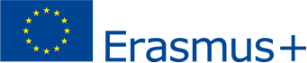 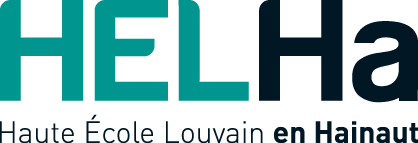 HAUTE ECOLE LOUVAIN EN HAINAUT – factsheetHAUTE ECOLE LOUVAIN EN HAINAUT – factsheetHAUTE ECOLE LOUVAIN EN HAINAUT – factsheetHAUTE ECOLE LOUVAIN EN HAINAUT – factsheetHAUTE ECOLE LOUVAIN EN HAINAUT – factsheetHAUTE ECOLE LOUVAIN EN HAINAUT – factsheetErasmus CodeErasmus CodeB MONS22B MONS22B MONS22B MONS22Erasmus Charter (2014-2020)Erasmus Charter (2021-2027)Erasmus Charter (2014-2020)Erasmus Charter (2021-2027)257622-LA-1-2014-1-BE-E4AKA1-ECHE101014292_HELHa_4_EP257622-LA-1-2014-1-BE-E4AKA1-ECHE101014292_HELHa_4_EP257622-LA-1-2014-1-BE-E4AKA1-ECHE101014292_HELHa_4_EP257622-LA-1-2014-1-BE-E4AKA1-ECHE101014292_HELHa_4_EPOID-codeOID-codeE10071844PIC-code949104455949104455CONTACT DETAILSCONTACT DETAILSLegal RepresentativeLegal RepresentativeMr. Philippe DECLERCQ – Directeur PrésidentMr. Philippe DECLERCQ – Directeur PrésidentMr. Philippe DECLERCQ – Directeur PrésidentMr. Philippe DECLERCQ – Directeur PrésidentDirector of International RelationsDirector of International RelationsMr. Vincent CAPPELIEZ – Vice-Directeur Président                                           Directeur des Affaires AcadémiquesMr. Vincent CAPPELIEZ – Vice-Directeur Président                                           Directeur des Affaires AcadémiquesMr. Vincent CAPPELIEZ – Vice-Directeur Président                                           Directeur des Affaires AcadémiquesMr. Vincent CAPPELIEZ – Vice-Directeur Président                                           Directeur des Affaires AcadémiquesInstitutional Coordinator Institutional Coordinator Mr. Christian GOETHALSMobile : +32 470 10 63 09 goethalsc@helha.beMr. Christian GOETHALSMobile : +32 470 10 63 09 goethalsc@helha.beMr. Christian GOETHALSMobile : +32 470 10 63 09 goethalsc@helha.beMr. Christian GOETHALSMobile : +32 470 10 63 09 goethalsc@helha.beInternational OfficeInternational OfficeMs. Pauline CORNIL                       Ms. Sandra MORABITOMobility coordinator                      Assistant - Incoming                              Tel : +32 65 40 41 66                                 international@helha.be   Ms Cécile LEROYCooperation & Development cooperation@helha.be Ms. Pauline CORNIL                       Ms. Sandra MORABITOMobility coordinator                      Assistant - Incoming                              Tel : +32 65 40 41 66                                 international@helha.be   Ms Cécile LEROYCooperation & Development cooperation@helha.be Ms. Pauline CORNIL                       Ms. Sandra MORABITOMobility coordinator                      Assistant - Incoming                              Tel : +32 65 40 41 66                                 international@helha.be   Ms Cécile LEROYCooperation & Development cooperation@helha.be Ms. Pauline CORNIL                       Ms. Sandra MORABITOMobility coordinator                      Assistant - Incoming                              Tel : +32 65 40 41 66                                 international@helha.be   Ms Cécile LEROYCooperation & Development cooperation@helha.be HELHa International OfficeHELHa International OfficeChaussée de Binche, 159 Building HE2 Room HE 2111B- 7000 MonsBelgiumTel: +32 65 40 41 66Fax: +32 65 40 41 52international@helha.behttp://www.helha.beChaussée de Binche, 159 Building HE2 Room HE 2111B- 7000 MonsBelgiumTel: +32 65 40 41 66Fax: +32 65 40 41 52international@helha.behttp://www.helha.beChaussée de Binche, 159 Building HE2 Room HE 2111B- 7000 MonsBelgiumTel: +32 65 40 41 66Fax: +32 65 40 41 52international@helha.behttp://www.helha.beChaussée de Binche, 159 Building HE2 Room HE 2111B- 7000 MonsBelgiumTel: +32 65 40 41 66Fax: +32 65 40 41 52international@helha.behttp://www.helha.be7 study domains / faculties7 study domains / facultiesLocal coordinators per category, department and/or location.See the list hereafter.Local coordinators per category, department and/or location.See the list hereafter.Local coordinators per category, department and/or location.See the list hereafter.Local coordinators per category, department and/or location.See the list hereafter.AGRONOMYAGRONOMYDEPARTMENTAL COORDINATORSDEPARTMENTAL COORDINATORSDEPARTMENTAL COORDINATORSCAMPUSAnimal technologyAnimal technologyMs. Carla CARRASCO LEROYcarrascoleroyc@helha.be Ms. Carla CARRASCO LEROYcarrascoleroyc@helha.be Ms. Carla CARRASCO LEROYcarrascoleroyc@helha.be Montignies-sur-SambreBiotechnologyBiotechnologyMs. Carla CARRASCO LEROYcarrascoleroyc@helha.be Ms. Carla CARRASCO LEROYcarrascoleroyc@helha.be Ms. Carla CARRASCO LEROYcarrascoleroyc@helha.be Montignies-sur-SambreAPPLIED ARTSAPPLIED ARTSDEPARTMENTAL COORDINATORSDEPARTMENTAL COORDINATORSDEPARTMENTAL COORDINATORSCAMPUSArts and AdvertisingArts and AdvertisingMs. Amandine VERCAUTERENvercauterena@helha.beMs. Amandine VERCAUTERENvercauterena@helha.beMs. Amandine VERCAUTERENvercauterena@helha.beMons3D Animation3D AnimationMs. Amandine VERCAUTERENvercauterena@helha.beMs. Amandine VERCAUTERENvercauterena@helha.beMs. Amandine VERCAUTERENvercauterena@helha.beMonsBUSINESS & MANAGEMENTBUSINESS & MANAGEMENTDEPARTMENTAL COORDINATORSDEPARTMENTAL COORDINATORSDEPARTMENTAL COORDINATORSCAMPUSPublic RelationsPublic RelationsMs. Nora GENEVROISgenevroisn@helha.beMs. Nora GENEVROISgenevroisn@helha.beMs. Nora GENEVROISgenevroisn@helha.beMontignies-sur-SambreMedical Management AssistantMedical Management AssistantMs. Nora GENEVROISgenevroisn@helha.beMs. Nora GENEVROISgenevroisn@helha.beMs. Nora GENEVROISgenevroisn@helha.beMontignies-sur-SambreComputer SciencesComputer SciencesMs. Nora GENEVROISgenevroisn@helha.beMs. Nora GENEVROISgenevroisn@helha.beMs. Nora GENEVROISgenevroisn@helha.beMontignies-sur-SambreAccountancy - TaxationAccountancy - TaxationMs. Céline LAMBRETTElambrettec@helha.beMs. Céline LAMBRETTElambrettec@helha.beMs. Céline LAMBRETTElambrettec@helha.beMonsManagement AssistantManagement AssistantMs. Céline LAMBRETTElambrettec@helha.beMs. Céline LAMBRETTElambrettec@helha.beMs. Céline LAMBRETTElambrettec@helha.beMonsComputer SciencesComputer SciencesMs. Céline LAMBRETTElambrettec@helha.beMs. Céline LAMBRETTElambrettec@helha.beMs. Céline LAMBRETTElambrettec@helha.beMonsHotel ManagementHotel ManagementMs. Laetitia DELHAZEdelhazel@helha.be Ms. Laetitia DELHAZEdelhazel@helha.be Ms. Laetitia DELHAZEdelhazel@helha.be La LouvièreLogistics & TransportLogistics & TransportMs. Laetitia DELHAZEdelhazel@helha.be Ms. Laetitia DELHAZEdelhazel@helha.be Ms. Laetitia DELHAZEdelhazel@helha.be La LouvièreMarketingMarketingMs. Laetitia DELHAZEdelhazel@helha.be Ms. Laetitia DELHAZEdelhazel@helha.be Ms. Laetitia DELHAZEdelhazel@helha.be La LouvièreTourism ManagementTourism ManagementMs. Laetitia DELHAZEdelhazel@helha.be Ms. Laetitia DELHAZEdelhazel@helha.be Ms. Laetitia DELHAZEdelhazel@helha.be La LouvièreEDUCATIONEDUCATIONDEPARTMENTAL COORDINATORSDEPARTMENTAL COORDINATORSDEPARTMENTAL COORDINATORSCAMPUS(Pre)Primary TeacherQualified Educators(Pre)Primary TeacherQualified EducatorsMs. Marie KEGELS kegelsm@helha.be Ms. Manon MESPLOMB mesplombm@helha.be Ms. Marie KEGELS kegelsm@helha.be Ms. Manon MESPLOMB mesplombm@helha.be Ms. Marie KEGELS kegelsm@helha.be Ms. Manon MESPLOMB mesplombm@helha.be GosseliesPrimary Teacher TrainingPrimary Teacher TrainingMs. Julie SPEETJENS speetjensj@helha.be  Ms. Julie SPEETJENS speetjensj@helha.be  Ms. Julie SPEETJENS speetjensj@helha.be  MonsSecondary School Teacher Secondary School Teacher Mr. Eric NICAISE nicaisee@helha.beMr. Eric NICAISE nicaisee@helha.beMr. Eric NICAISE nicaisee@helha.beLovervalSecondary School teacherSecondary School teacherMs. Danièle DEBIEVE debieved@helha.beMs. Danièle DEBIEVE debieved@helha.beMs. Danièle DEBIEVE debieved@helha.beBraine-le-Comte(Pre)Primary TeacherSecondary School teacher(Pre)Primary TeacherSecondary School teacherMs. Sophie DE TOLLENAERE detollenaeres@helha.be Ms. Sophie DE TOLLENAERE detollenaeres@helha.be Ms. Sophie DE TOLLENAERE detollenaeres@helha.be LeuzeHEALTHCAREHEALTHCAREDEPARTMENTAL COORDINATORSDEPARTMENTAL COORDINATORSDEPARTMENTAL COORDINATORSCAMPUSChemistryChemistryMs. Vanessa MADEIRA E SILVAmadeiraesilvav@helha.be Ms. Vanessa MADEIRA E SILVAmadeiraesilvav@helha.be Ms. Vanessa MADEIRA E SILVAmadeiraesilvav@helha.be Montignies-sur-SambreMidwiferyMidwiferyMs. Martine WATELET wateletm@helha.be Ms. Martine WATELET wateletm@helha.be Ms. Martine WATELET wateletm@helha.be GillyNursingNursingMs. Martine WATELET wateletm@helha.be Ms. Martine WATELET wateletm@helha.be Ms. Martine WATELET wateletm@helha.be GillyNursingNursingMs. Céline MASY masyc@helha.beMs. Céline MASY masyc@helha.beMs. Céline MASY masyc@helha.beLa Louvière - JolimontNursingNursingMs. Gaëtane Couteau couteaug@helha.beMs. Gaëtane Couteau couteaug@helha.beMs. Gaëtane Couteau couteaug@helha.beMouscron - TournaiErgotherapyErgotherapyMs. Clarice DEWELLE dewellec@helha.beMs. Clarice DEWELLE dewellec@helha.beMs. Clarice DEWELLE dewellec@helha.beMontignies-sur-SambrePhysiotherapy (Masters)Physiotherapy (Masters)Ms. Sylvie MAIRLOTmairlots@helha.beMs. Sylvie MAIRLOTmairlots@helha.beMs. Sylvie MAIRLOTmairlots@helha.beMontignies-sur-SambreSOCIAL STUDIESSOCIAL STUDIESDEPARTMENTAL COORDINATORSDEPARTMENTAL COORDINATORSDEPARTMENTAL COORDINATORSCAMPUSSocial AssistantSocial AssistantMs. Patricia SCORNEAUscorneaup@helha.be Ms. Patricia SCORNEAUscorneaup@helha.be Ms. Patricia SCORNEAUscorneaup@helha.be Montignies-sur-SambreSocial AssistantSocial AssistantM. Quentin LEROYleroyq@helha.be M. Quentin LEROYleroyq@helha.be M. Quentin LEROYleroyq@helha.be Louvain-la-NeuveMaster Social WorkMaster Social WorkMs. Josiane FRANSENfransenj@helha.beMs. Josiane FRANSENfransenj@helha.beMs. Josiane FRANSENfransenj@helha.beLouvain-la-NeuveSocial AssistantSocial AssistantMs. Marie-Anne LARDINOISlardinoisma@helha.beMs. Marie-Anne LARDINOISlardinoisma@helha.beMs. Marie-Anne LARDINOISlardinoisma@helha.beMonsCommunicationCommunicationMs. Christel DELCOIGNEdelcoignec@helha.beMs. Christel DELCOIGNEdelcoignec@helha.beMs. Christel DELCOIGNEdelcoignec@helha.beTournaiHuman ResourcesHuman ResourcesMs. Christel DELCOIGNEdelcoignec@helha.beMs. Christel DELCOIGNEdelcoignec@helha.beMs. Christel DELCOIGNEdelcoignec@helha.beTournaiTECHONLOGY & ENGINEERINGTECHONLOGY & ENGINEERINGDEPARTMENTAL COORDINATORSDEPARTMENTAL COORDINATORSDEPARTMENTAL COORDINATORSCAMPUSDomoticsDomoticsMr. Xavier DONNET donnetx@helha.beMr. Xavier DONNET donnetx@helha.beMr. Xavier DONNET donnetx@helha.beCharleroiComputingComputingMr. Xavier DONNET donnetx@helha.beMr. Xavier DONNET donnetx@helha.beMr. Xavier DONNET donnetx@helha.beCharleroiIndustrial Sciences (Ba)Industrial Sciences (Ba)Mr. Xavier DONNET donnetx@helha.beMr. Xavier DONNET donnetx@helha.beMr. Xavier DONNET donnetx@helha.beCharleroiAutomobileAutomobileMr. Olivier DEBAUCHEdebaucheo@helha.be Mr. Olivier DEBAUCHEdebaucheo@helha.be Mr. Olivier DEBAUCHEdebaucheo@helha.be MonsBuildingBuildingMr. Olivier DEBAUCHEdebaucheo@helha.be Mr. Olivier DEBAUCHEdebaucheo@helha.be Mr. Olivier DEBAUCHEdebaucheo@helha.be MonsChemistryChemistryMr. Olivier DEBAUCHEdebaucheo@helha.be Mr. Olivier DEBAUCHEdebaucheo@helha.be Mr. Olivier DEBAUCHEdebaucheo@helha.be MonsElectronicsElectronicsMr. Olivier DEBAUCHEdebaucheo@helha.be Mr. Olivier DEBAUCHEdebaucheo@helha.be Mr. Olivier DEBAUCHEdebaucheo@helha.be MonsIndustrial Sciences (Ba)Industrial Sciences (Ba)Ms. Vesna JERKOVICjerkovicv@helha.be  Ms. Vesna JERKOVICjerkovicv@helha.be  Ms. Vesna JERKOVICjerkovicv@helha.be  MonsIndustrial Engineering (Ma)Industrial Engineering (Ma)Ms. Vesna JERKOVICjerkovicv@helha.be  Ms. Vesna JERKOVICjerkovicv@helha.be  Ms. Vesna JERKOVICjerkovicv@helha.be  MonsComputingComputingMr. Philippe MAC CALLUM maccallump@helha.beMr. Philippe MAC CALLUM maccallump@helha.beMr. Philippe MAC CALLUM maccallump@helha.beTournaiElectromechanicsElectromechanicsMr. Philippe MAC CALLUM maccallump@helha.beMr. Philippe MAC CALLUM maccallump@helha.beMr. Philippe MAC CALLUM maccallump@helha.beTournaiACADEMIC INFORMATIONACADEMIC INFORMATIONFor Incoming studentsFor Incoming studentsFor Incoming studentsFor Incoming studentsEXCHANGE STUDENTSEXCHANGE STUDENTSNOMINATION DEADLINES:For the autumn semester: April 15th For the spring semester: November 1st LEARNING AGREEMENTS DEADLINES:For the autumn semester: June 15th For the spring semester: December 15th  NOMINATION DEADLINES:For the autumn semester: April 15th For the spring semester: November 1st LEARNING AGREEMENTS DEADLINES:For the autumn semester: June 15th For the spring semester: December 15th  NOMINATION DEADLINES:For the autumn semester: April 15th For the spring semester: November 1st LEARNING AGREEMENTS DEADLINES:For the autumn semester: June 15th For the spring semester: December 15th  NOMINATION DEADLINES:For the autumn semester: April 15th For the spring semester: November 1st LEARNING AGREEMENTS DEADLINES:For the autumn semester: June 15th For the spring semester: December 15th  ON-LINE APPLICATION FORMhttp://www.helha.be/service/service-international/je-suis-etudiant-etranger/ON-LINE APPLICATION FORMhttp://www.helha.be/service/service-international/je-suis-etudiant-etranger/ON-LINE APPLICATION FORMhttp://www.helha.be/service/service-international/je-suis-etudiant-etranger/ON-LINE APPLICATION FORMhttp://www.helha.be/service/service-international/je-suis-etudiant-etranger/Language of tuitionLanguage of tuitionFrench (B1)French (B1)French (B1)French (B1)French classesFrench classesWe offer a free French course for Erasmus students in Mons (5 ECTS) and in Tournai (3 ECTS)We offer a free French course for Erasmus students in Mons (5 ECTS) and in Tournai (3 ECTS)We offer a free French course for Erasmus students in Mons (5 ECTS) and in Tournai (3 ECTS)We offer a free French course for Erasmus students in Mons (5 ECTS) and in Tournai (3 ECTS)Grading systemGrading systemECTS grading (see grading scales below)ECTS grading (see grading scales below)ECTS grading (see grading scales below)ECTS grading (see grading scales below)Transcripts Transcripts Transcripts are sent to the sending institutions within 5 weeks after the end date of the stayTranscripts are sent to the sending institutions within 5 weeks after the end date of the stayTranscripts are sent to the sending institutions within 5 weeks after the end date of the stayTranscripts are sent to the sending institutions within 5 weeks after the end date of the stayPRACTICAL INFORMATION PRACTICAL INFORMATION Required documentsRequired documentsApplication formFull CV + covering letter (including two passport photos)A copy of your passportTranscript of records and learning agreementInsurance and emergency card (third party and travel insurance needed)Application formFull CV + covering letter (including two passport photos)A copy of your passportTranscript of records and learning agreementInsurance and emergency card (third party and travel insurance needed)Application formFull CV + covering letter (including two passport photos)A copy of your passportTranscript of records and learning agreementInsurance and emergency card (third party and travel insurance needed)Application formFull CV + covering letter (including two passport photos)A copy of your passportTranscript of records and learning agreementInsurance and emergency card (third party and travel insurance needed)COSTSCOSTSNo tuition fee for students of partner institutions of HELHA University CollegeA small fee may be charged for course materials and/or various visitsNo tuition fee for students of partner institutions of HELHA University CollegeA small fee may be charged for course materials and/or various visitsNo tuition fee for students of partner institutions of HELHA University CollegeA small fee may be charged for course materials and/or various visitsNo tuition fee for students of partner institutions of HELHA University CollegeA small fee may be charged for course materials and/or various visitsACCOMMODATIONACCOMMODATIONExchange students can apply for a room by filling in the accommodation booking form, which will be sent to them by mail on requestInsurance to be subscribed in Belgium by the incoming student him/her self: “rental risks” contentArrival: ONLY from Monday 8.00 am to Friday 5.00 pm by appointment with the local coordinators.Exchange students can apply for a room by filling in the accommodation booking form, which will be sent to them by mail on requestInsurance to be subscribed in Belgium by the incoming student him/her self: “rental risks” contentArrival: ONLY from Monday 8.00 am to Friday 5.00 pm by appointment with the local coordinators.Exchange students can apply for a room by filling in the accommodation booking form, which will be sent to them by mail on requestInsurance to be subscribed in Belgium by the incoming student him/her self: “rental risks” contentArrival: ONLY from Monday 8.00 am to Friday 5.00 pm by appointment with the local coordinators.Exchange students can apply for a room by filling in the accommodation booking form, which will be sent to them by mail on requestInsurance to be subscribed in Belgium by the incoming student him/her self: “rental risks” contentArrival: ONLY from Monday 8.00 am to Friday 5.00 pm by appointment with the local coordinators.INSURANCEINSURANCECitizens of the EU should bring EHIC card and non-EU member state citizens should bear individual insurance It is highly recommended to subscribe a travel insuranceCitizens of the EU should bring EHIC card and non-EU member state citizens should bear individual insurance It is highly recommended to subscribe a travel insuranceCitizens of the EU should bring EHIC card and non-EU member state citizens should bear individual insurance It is highly recommended to subscribe a travel insuranceCitizens of the EU should bring EHIC card and non-EU member state citizens should bear individual insurance It is highly recommended to subscribe a travel insuranceOther useful informationOther useful informationArrival: ONLY from Monday 9.00 am to Friday 4.00 pm by appointment with the local coordinatorsHousing: between 350 and 500,00€ per monthLiving expenses: roughly 400 € per month Arrival: ONLY from Monday 9.00 am to Friday 4.00 pm by appointment with the local coordinatorsHousing: between 350 and 500,00€ per monthLiving expenses: roughly 400 € per month Arrival: ONLY from Monday 9.00 am to Friday 4.00 pm by appointment with the local coordinatorsHousing: between 350 and 500,00€ per monthLiving expenses: roughly 400 € per month Arrival: ONLY from Monday 9.00 am to Friday 4.00 pm by appointment with the local coordinatorsHousing: between 350 and 500,00€ per monthLiving expenses: roughly 400 € per month Grading scales Grading scales Local gradesECTS GradesLocal definitionsLocal definitionsLocal definitionsLocal definitions18 to 20AThe student shows that he/she deeply masters the subject, beyond the information he has been given. He/she is able to solve problems on his own when necessary. He/she has a critical mind and a  capacity to synthesize out of the ordinary (Excellent)The student shows that he/she deeply masters the subject, beyond the information he has been given. He/she is able to solve problems on his own when necessary. He/she has a critical mind and a  capacity to synthesize out of the ordinary (Excellent)The student shows that he/she deeply masters the subject, beyond the information he has been given. He/she is able to solve problems on his own when necessary. He/she has a critical mind and a  capacity to synthesize out of the ordinary (Excellent)The student shows that he/she deeply masters the subject, beyond the information he has been given. He/she is able to solve problems on his own when necessary. He/she has a critical mind and a  capacity to synthesize out of the ordinary (Excellent)16/17BThe student was above the average standard. No problem or default. The initiatives he/she took were justified. He could analyse the situation on his own as well as synthesize. (Very Good)The student was above the average standard. No problem or default. The initiatives he/she took were justified. He could analyse the situation on his own as well as synthesize. (Very Good)The student was above the average standard. No problem or default. The initiatives he/she took were justified. He could analyse the situation on his own as well as synthesize. (Very Good)The student was above the average standard. No problem or default. The initiatives he/she took were justified. He could analyse the situation on his own as well as synthesize. (Very Good)14/15CThe student was interested in the subject. No default could be noticed. Good reaction of the student when a trend is suggested to him/her or when he/she must think of it. He/she sometimes takes good initiatives. (Good)The student was interested in the subject. No default could be noticed. Good reaction of the student when a trend is suggested to him/her or when he/she must think of it. He/she sometimes takes good initiatives. (Good)The student was interested in the subject. No default could be noticed. Good reaction of the student when a trend is suggested to him/her or when he/she must think of it. He/she sometimes takes good initiatives. (Good)The student was interested in the subject. No default could be noticed. Good reaction of the student when a trend is suggested to him/her or when he/she must think of it. He/she sometimes takes good initiatives. (Good)11/12DThe student has proved of goodwill or of a certain ability.  Very slight problem. and defaults. The critical mind and the ability to synthesize are unfortunately lacking.(Acceptable )The student has proved of goodwill or of a certain ability.  Very slight problem. and defaults. The critical mind and the ability to synthesize are unfortunately lacking.(Acceptable )The student has proved of goodwill or of a certain ability.  Very slight problem. and defaults. The critical mind and the ability to synthesize are unfortunately lacking.(Acceptable )The student has proved of goodwill or of a certain ability.  Very slight problem. and defaults. The critical mind and the ability to synthesize are unfortunately lacking.(Acceptable )10EThe student could certainly have done better than that. The problems. and defaults are quite important but acceptable and do not prevent the professional integration.(Weak)The student could certainly have done better than that. The problems. and defaults are quite important but acceptable and do not prevent the professional integration.(Weak)The student could certainly have done better than that. The problems. and defaults are quite important but acceptable and do not prevent the professional integration.(Weak)The student could certainly have done better than that. The problems. and defaults are quite important but acceptable and do not prevent the professional integration.(Weak)9 or lessFThe student has shown a real lack of goodwill and inability. The defaults and problems are very serious even intolerable. A satisfactory professional integration cannot be considered. (Failed)The student has shown a real lack of goodwill and inability. The defaults and problems are very serious even intolerable. A satisfactory professional integration cannot be considered. (Failed)The student has shown a real lack of goodwill and inability. The defaults and problems are very serious even intolerable. A satisfactory professional integration cannot be considered. (Failed)The student has shown a real lack of goodwill and inability. The defaults and problems are very serious even intolerable. A satisfactory professional integration cannot be considered. (Failed)